.Count In: 32 counts from start of track, dance begins on vocals. Approx 121 bpm.Notes: 2 x restarts – after count 24 on walls 4 and 9.[1 - 8] Walk R-L, R shuffle, ¼ turn R sweeping L, cross L, R side-rock-cross[9 - 16] L side, R behind, ¼ turn L shuffle, fwd R, ½ pivot L, full turn L travelling fwd (or walks)[17 - 24] R kick ball change, rock fwd R, R back, ¼ turn L, R kick ball changeRestart Restart here on walls 4 and 9. You will be facing 6.00 to restart during wall 4, and facing 9.00 during wall 9.[25 - 32] Cross R, point L, cross L, point R, R jazz box with ½ turn RPlease do not alter this step sheet in any way. If you would like to use on your website please make sure it is in its original format.Copyright © 2013 Rachael Louise McEnaney (rachaeldance@me.com) All rights reservedContact: www.dancewithrachael.com - Rachaeldance@me.com - Tel: +1 407-538-1533 - +44 7968181933Doin' It Right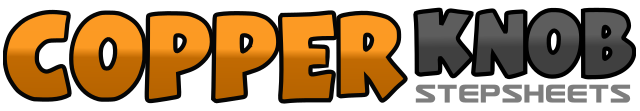 .......Count:32Wall:4Level:Improver / Easy Intermediate.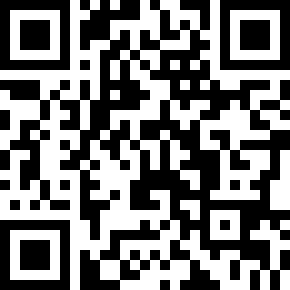 Choreographer:Rachael McEnaney (USA) - December 2013Rachael McEnaney (USA) - December 2013Rachael McEnaney (USA) - December 2013Rachael McEnaney (USA) - December 2013Rachael McEnaney (USA) - December 2013.Music:Doin' It Right - Rodney AtkinsDoin' It Right - Rodney AtkinsDoin' It Right - Rodney AtkinsDoin' It Right - Rodney AtkinsDoin' It Right - Rodney Atkins........1 2 3 & 4Step forward right (1), step forward left (2), step forward right (3), step left next to right (&), step forward right (4) 12.005 6Make ¼ turn right on ball of right sweeping left foot round (5), cross left over right (6) 3.007 & 8Rock right to right side (7), recover weight left (&), cross right over left (8) 3.001 2Step left to left side (1), cross right behind left (2), 3.003 & 4Step left to left side (3), step right next to left (&), make ¼ turn left stepping forward left (4) 12.005 6Step forward right (5), pivot ½ turn left (6), 6.007 8Make ½ turn left stepping back right (7), make ½ turn left stepping forward (8) (easy option: walk right, walk left) 6.001 & 2Kick right foot forward (1), step in place on ball of right (&), step in place on left (2) 6.003 4Rock forward right (3), recover weight left (4) 6.005 6Step back right (5), make ¼ turn left stepping forward left (6), 3.007 & 8Kick right foot forward (7), step in place on ball of right (&), step in place on left (8) 3.001 2Cross right over left (1), point left to left side (2) 3.003 4Cross left over right (3), point right to right side (4) 3.005 6 7 8Cross right over left (5), make ¼ turn right stepping back left (6), make ¼ turn right stepping forward right (7), step forward left (8) 9.00